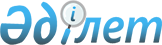 О внесении изменений и дополнений в решение районного маслихата от 15 декабря 2017 года № 133 "Об утверждении Алгинского районного бюджета на 2018-2020 годы"Решение маслихата Алгинского района Актюбинской области от 1 марта 2018 года № 146. Зарегистрировано Управлением юстиции Алгинского района Актюбинской области 19 марта 2018 года № 3-3-147
      В соответствии с пунктом 2 статьи 9, 104 и 106 Бюджетного кодекса Республики Казахстан от 4 декабря 2008 года, статьей 6 Закона Республики Казахстан от 23 января 2001 года "О местном государственном управлении и самоуправлении в Республике Казахстан", Алгинский районный маслихат РЕШИЛ:
      1. Внести в решение районного маслихата от 15 декабря 2017 года № 133 "Об утверждении Алгинского районного бюджета на 2018-2020 годы" (зарегистрированное в Реестре государственной регистрации нормативных правовых актов № 5833, опубликованное 23 января 2018 года в эталонном контрольном банке нормативных правовых актов Республики Казахстан в электронном виде) следующие изменения и дополнения:
      в пункте 1:
      в подпункте 1):
      доходы
      цифры "6 437 102" заменить цифрами "6 608 834";
      в том числе по:
      поступлениям трансфертов
      цифры "5 590 835" заменить цифрами "5 762 567";
      в подпункте 2):
      затраты
      цифры "6 437 102" заменить цифрами "6 644 166,8";
      в подпункте 5):
      дефицит бюджета 
      цифры "- 59 590" заменить цифрами "- 94 922,8";
      в подпункте 6):
      финансирование дефицита бюджета
      цифры "59 590" заменить цифрами "94 922,8";
      в пункте 8:
      в абзаце четвертом: цифры "99 092" заменить цифрами "107 802";
      в абзаце седьмом: цифры "242 429" заменить цифрами "248 264";
      в абзаце двенадцатом: цифры "400 000" заменить цифрами "380 000";
      в абзаце тринадцатом: цифры "39 361" заменить цифрами "63 516";
      в абзаце четырнадцатом: цифры "77 047" заменить цифрами "145 072";
      в абзаце девятнадцатом: цифры "24 060" заменить цифрами "72 967";
      в абзаце двадцать первом: цифры "7 000" заменить цифрами "33 000";
      и дополнить абзацами следующего содержания:
      на организацию пожарных постов по тушению степных пожаров, а также пожаров в населенных пунктах – 4 500 тысяч тенге;
      на создание плоскостных спортивных сооружений в организации образования – 5 600 тысяч тенге.
      2. Приложения 1, 5 указанного решения изложить в новой редакции согласно приложениям 1, 2 к настоящему решению.
      3. Настоящее решение вводится в действие с 1 января 2018 года.  Алгинский районный бюджет на 2018 год Перечень 
бюджетных программ акимов сельских округов в районном бюджете на 2018 год
      продолжение таблицы:


					© 2012. РГП на ПХВ «Институт законодательства и правовой информации Республики Казахстан» Министерства юстиции Республики Казахстан
				
      Председатель сессии районного маслихата 

И. Рущук

      Секретарь районного маслихата 

Б. Жумабаев
Приложение № 1 к решению Алгинского районного маслихата от 01 марта 2018 года № 146Приложение № 1 к решению Алгинского районного маслихата от 15 декабря 2017 года № 133
Категория
Категория
Категория
Категория
Сумма 
(тысяч тенге)
Класс
Класс
Класс
Сумма 
(тысяч тенге)
Под класс
Под класс
Сумма 
(тысяч тенге)
Наименование
Сумма 
(тысяч тенге)
1
2
3
4
5
I. Доходы
6608834
1
Налоговые поступления
744669
01
Подоходный налог
296044
2
Индивидуальный подоходный налог
296044
03
Социальный налог
210000
1
Социальный налог
210000
04
Налоги на собственность
186906
1
Налоги на имущество
160401
3
Земельный налог
1611
4
Налог на транспортные средства
17894
5
Единый земельный налог
7000
05
Внутренние налоги на товары, работы и услуги
43511
2
Акцизы
2000
3
Поступление за использование природных и других ресурсов
21500
4
Сборы за ведение предпринимательской и профессиональной деятельности
20000
5
Налог на игорный бизнес
11
08
Обязательные платежи, взимаемые за совершение юридически значимых действий и (или) выдачу документов уполномоченными на то государственными органами или должностными лицами
8208
1
Государственная пошлина
8208
2
Неналоговые поступления
87918
01
Доходы от государственной собственности
2
7
Вознаграждения по кредитам, выданным из государственного бюджета
2
04
Штрафы, пени, санкции, взыскания, налагаемые государственными учреждениями, финансируемыми из государственного бюджета, а также содержащимися и финансируемыми из бюджета (сметы расходов) Национального Банка Республики Казахстан 
2713
1
Штрафы, пени, санкции, взыскания, налагаемые государственными учреждениями, финансируемыми из государственного бюджета, а также содержащимися и финансируемыми из бюджета (сметы расходов) Национального Банка Республики Казахстан, за исключением поступлений от организаций нефтяного сектора 
2713
06
Прочие неналоговые поступления
85203
1
Прочие неналоговые поступления
85203
3
Поступления от продажи основного капитала
13680
01
Продажа государственного имущества, закрепленного за государственными учреждениями
3690
1
Продажа государственного имущества, закрепленного за государственными учреждениями
3690
03
Продажа земли и нематериальных активов
9990
1
Продажа земли
9990
4
Поступления трансфертов
5762567
02
Трансферты из вышестоящих органов государственного управления
5762567
2
Трансферты из областного бюджета
5762567
Функциональная группа
Функциональная группа
Функциональная группа
Функциональная группа
Функциональная группа
сумма 
(тысяч тенге)
Подфункция
Подфункция
Подфункция
Подфункция
сумма 
(тысяч тенге)
Администратор бюджетных программ
Администратор бюджетных программ
Администратор бюджетных программ
сумма 
(тысяч тенге)
Программа
Программа
сумма 
(тысяч тенге)
Наименование
сумма 
(тысяч тенге)
1
2
3
4
5
6
II. Затраты
6644166,8
01
Государственные услуги общего характера
382739
1
Представительные, исполнительные и другие органы, выполняющие общие функции государственного управления
233515
112
Аппарат маслихата района (города областного значения)
18572
001
Услуги по обеспечению деятельности маслихата района (города областного значения)
18572
122
Аппарат акима района (города областного значения)
96316
001
Услуги по обеспечению деятельности акима района (города областного значения)
79516
003
Капитальные расходы государственного органа 
16300
113
Целевые текущие трансферты из местных бюджетов
500
123
Аппарат акима района в городе, города районного значения, поселка, села, сельского округа
118627
001
Услуги по обеспечению деятельности акима района в городе, города районного значения, поселка, села, сельского округа
115887
022
Капитальные расходы государственного органа
2740
2
Финансовая деятельность
17687
452
Отдел финансов района (города областного значения)
17687
001
Услуги по реализации государственной политики в области исполнения бюджета и управления коммунальной собственностью района (города областного значения)
14742
003
Проведение оценки имущества в целях налогообложения
1743
010
Приватизация, управление коммунальным имуществом, постприватизационная деятельность и регулирование споров, связанных с этим
1202
5
Планирование и статистическая деятельность
18339
453
Отдел экономики и бюджетного планирования (города областного значения)
18339
001
Услуги по реализации государственной политики в области формирования и развития экономической политики, системы государственного планирования 
18094
004
Капитальные расходы государственного органа
245
9
Прочие государственные услуги общего характера
113198
458
Отдел жилищно-коммунального хозяйства, пассажирского транспорта и автомобильных дорог района (города областного значения)
110198
001
Услуги по реализации государственной политики на местном уровне в области жилищно-коммунального хозяйства, пассажирского транспорта и автомобильных дорог
11598
113
Целевые текущие трансферты из местных бюджетов
98600
466
Отдел архитектуры, градостроительства и строительства района (города областного значения)
3000
040
Развитие объектов государственных органов
3000
02
Оборона
13438
1
Военные нужды
4171
122
Аппарат акима района (города областного значения)
4171
005
Мероприятия в рамках исполнения всеобщей воинской обязанности
4171
2
Организация работы по чрезвычайным ситуациям
9267
122
Аппарат акима района (города областного значения)
9267
006
Предупреждение и ликвидация чрезвычайных ситуаций масштаба района (города областного значения)
4767
007
Мероприятия по профилактике и тушению степных пожаров районного (городского) масштаба, а также пожаров в населенных пунктах, в которых не созданы органы государственной противопожарной службы
4500
04
Образование
3464918
1
Дошкольное воспитание и обучение
114541
464
Отдел образования района (города областного значения)
114541
009
Обеспечение деятельности организаций дошкольного воспитания и обучения
20674
040
Реализация государственного образовательного заказа в дошкольных организациях образования
93867
2
Начальное, основное среднее и общее среднее образование
2929856
464
Отдел образования района (города областного значения)
2849897
003
Общеобразовательное обучение
2703527
006
Дополнительное образование для детей 
146370
465
Отдел физической культуры и спорта района (города областного значения)
76059
017
Дополнительное образование для детей и юношества по спорту
76059
466
Отдел архитектуры, градостроительства и строительства района (города областного значения)
3900
021
Строительство и реконструкция объектов начального, основного среднего и общего среднего образования
3900
9
Прочие услуги в области образования
420521
464
Отдел образования района (города областного значения)
420521
001
Услуги по реализации государственной политики на местном уровне в области образования
11690
004
Информатизация системы образования в государственных учреждениях образования района (города областного значения)
7845
005
Приобретение и доставка учебников, учебно-методических комплексов для государственных учреждений образования района (города областного значения)
103133
007
Проведение школьных олимпиад, внешкольных мероприятий и конкурсов районного (городского) масштаба
290
015
Ежемесячная выплата денежных средств опекунам (попечителям) на содержание ребенка-сироты (детей-сирот), и ребенка (детей), оставшегося без попечения родителей
11488
022
Выплата единовременных денежных средств казахстанским гражданам, усыновившим (удочерившим) ребенка (детей)-сироту и ребенка (детей), оставшегося без попечения родителей
1491
067
Капитальные расходы подведомственных государственных учреждений и организаций
268234,5
113
Целевые текущие трансферты из местных бюджетов
16349,5
06
Социальная помощь и социальное обеспечение
445333
1
Социальное обеспечение
151737
451
Отдел занятости и социальных программ района (города областного значения)
144306
005
Государственная адресная социальная помощь
144306
464
Отдел образования района (города областного значения)
7431
030
Содержание ребенка (детей), переданного патронатным воспитателям
7431
2
Социальная помощь
273697
451
Отдел занятости и социальных программ района (города областного значения)
273697
002
Программа занятости
97582
004
Оказание социальной помощи на приобретение топлива специалистам здравоохранения, образования, социального обеспечения, культуры, спорта и ветеринарии, проживающих в сельской местности в соответствии с законодательством Республики Казахстан
7287
006
Оказание жилищной помощи
24921
007
Социальная помощь отдельным категориям нуждающихся граждан по решениям местных представительных органов
70362
014
Оказание социальной помощи нуждающимся гражданам на дому
16414
017
Обеспечение нуждающихся инвалидов обязательными гигиеническими средствами и предоставление услуг специалистами жестового языка, индивидуальными помощниками в соответствии с индивидуальной программой реабилитации инвалида
29384
023
Обеспечение деятельности центров занятости населения
27747
9
Прочие услуги в области социальной помощи и социального обеспечения
19899
451
Отдел занятости и социальных программ района (города областного значения)
19899
001
Услуги по реализации государственной политики на местном уровне в области обеспечения занятости и реализации социальных программ для населения
16870
011
Оплата услуг по зачислению, выплате и доставке пособий и других социальных выплат
2029
054
Размещение государственного социального заказа в неправительственных организациях
1000
07
Жилищно-коммунальное хозяйство
975111
1
Жилищное хозяйство
375008
458
Отдел жилищно-коммунального хозяйства, пассажирского транспорта и автомобильных дорог района (города областного значения)
5258
003
Организация сохранения государственного жилищного фонда
1400
031
Изготовление технических паспортов на объекты кондоминиумов
3858
466
Отдел архитектуры, градостроительства и строительства района (города областного значения)
369750
003
Проектирование и (или) строительство, реконструкция жилья коммунального жилищного фонда
166178
004
Проектирование, развитие и (или) обустройство инженерно-коммуникационной инфраструктуры
203572
2
Коммунальное хозяйство
594641
458
Отдел жилищно-коммунального хозяйства, пассажирского транспорта и автомобильных дорог района (города областного значения)
7204
027
Организация эксплуатации сетей газификации, находящихся в коммунальной собственности района (городов областного значения)
7204
466
Отдел архитектуры, градостроительства и строительства района (города областного значения)
587437
058
Развитие системы водоснабжения и водоотведения в сельских населенных пунктах
587437
3
Благоустройство населенных пунктов
5462
123
Аппарат акима района в городе, города районного значения, поселка, села, сельского округа
5462
008
Освещение улиц населенных пунктов
5462
08
Культура, спорт, туризм и информационное пространство
238979
1
Деятельность в области культуры
70240
455
Отдел культуры и развития языков района (города областного значения)
68140
003
Поддержка культурно-досуговой работы
68140
466
Отдел архитектуры, градостроительства и строительства района (города областного значения)
2100
011
Развитие объектов культуры
2100
2
Спорт
8606
465
Отдел физической культуры и спорта района (города областного значения)
8606
001
Услуги по реализации государственной политики на местном уровне в сфере физической культуры и спорта
6606
006
Проведение спортивных соревнований на районном (города областного значения) уровне
1000
007
Подготовка и участие членов сборных команд района (города областного значения) по различным видам спорта на областных спортивных соревнованиях
1000
3
Информационное пространство
51200
455
Отдел культуры и развития языков района (города областного значения)
44200
006
Функционирование районных (городских) библиотек
43350
007
Развитие государственного языка и других языков народа Казахстан
850
456
Отдел внутренней политики района (города областного значения)
7000
002
Услуги по проведению государственной информационной политики
7000
9
Прочие услуги по организации культуры, спорта, туризма и информационного пространства
108933
455
Отдел культуры и развития языков района (города областного значения)
83312
001
Услуги по реализации государственной политики на местном уровне в области развития языков и культуры
10345
032
Капитальные расходы подведомственных государственных учреждений и организаций
72967
456
Отдел внутренней политики района (города областного значения)
25621
001
Услуги по реализации государственной политики на местном уровне в области информации, укрепления государственности и формирования социального оптимизма граждан
10562
003
Реализация мероприятий в сфере молодежной политики
15059
09
Топливно-энергетический комплекс и недропользование
174803
9
Прочие услуги в области топливно-энергетического комплекса и недропользования
174803
466
Отдел архитектуры, градостроительства и строительства района (города областного значения)
174803
036
Развитие газотранспортной системы
174803
10
Сельское, водное, лесное, рыбное хозяйство, особо охраняемые природные территории, охрана окружающей среды и животного мира, земельные отношения
111877
1
Сельское хозяйство
83225
462
Отдел сельского хозяйства района (города областного значения)
13162
001
Услуги по реализации государственной политики на местном уровне в сфере сельского хозяйства 
12828
006
Капитальные расходы государственного органа
334
473
Отдел ветеринарии района (города областного значения)
70063
001
Услуги по реализации государственной политики на местном уровне в сфере ветеринарии
9368
005
Обеспечение функционирования скотомогильниов (биотермических ям)
1600
006
Организация санитарного убоя больных животных
800
008
Возмещение владельцам стоимости изымаемых и уничтожаемых больных животных, продуктов и сырья животного происхождения 
9000
010
Проведение мероприятий по идентификации сельскохозяйственных животных 
2000
011
Проведение противоэпизоотических мероприятий
47295
6
Земельные отношения 
13852
463
Отдел земельных отношений района (города областного значения)
13852
001
Услуги по реализации государственной политики в области регулирования земельных отношений на территории района (города областного значения)
10852
006
Землеустройство, проводимое при установлении границ районов, городов областного значения, районного значения, сельских округов, поселков, сел
3000
9
Прочие услуги в области сельского, водного, лесного, рыбного хозяйства, охраны окружающей среды и земельных отношений 
14800
453
Отдел экономики и бюджетного планирования района (города областного значения)
14800
099
Реализация мер по оказанию социальной поддержки специалистов 
14800
11
Промышленность, архитектурная, градостроительная и строительная деятельность
16992
2
Архитектурная, градостроительная и строительная деятельность
16992
466
Отдел архитектуры, градостроительства и строительства района (города областного значения)
16992
001
Услуги по реализации государственной политики в области строительства, улучшения архитектурного облика городов, районов и населенных пунктов области и обеспечению рационального и эффективного градостроительного освоения территории района (города областного значения)
12992
013
Разработка схем градостроительного развития территории района, генеральных планов городов районного (областного) значения, поселков и иных сельских населенных пунктов
4000
12
Транспорт и коммуникация
396160
1
Автомобильный транспорт
396160
123
Аппарат акима района в городе, города районного значения, поселка, села, сельского округа
2160
013
Обеспечение функционирования автомобильных дорог в городах районного значения, поселках, селах, сельских округах
2160
458
Отдел жилищно-коммунального хозяйства, пассажирского транспорта и автомобильных дорог района (города областного значения)
394000
022
Развитие транспортной инфраструктуры
34000
023
Обеспечение функционирования автомобильных дорог
30000
045
Капитальный и средний ремонт автомобильных дорог районного значения и улиц населенных пунктов
330000
13
Прочие
32378,7
3
Поддержка предпринимательской деятельности и защита конкуренции
7998,7
469
Отдел предпринимательства (города областного значения) 
7998,7
001
Услуги по реализации государственной политики на местном уровне в области развития предпринимательства
6998,7
003
Поддержка предпринимательской деятельности
1000
9
Прочие
24380
123
Аппарат акима района в городе, города районного значения, поселка, села, сельского округа
3936
040
Реализация мер по содействию экономическому развитию регионов в рамках Программы развития регионов до 2020 года
3936
452
Отдел финансов района (города областного значения)
18460
012
Резерв местного исполнительного органа района (города областного значения)
18460
464
Отдел образования района (города областного значения)
1984
041
Реализация мер по содействию экономическому развитию регионов в рамках Программы развития регионов до 2020 года
1984
15
Трансферты
391438,1
1
Трансферты
391438,1
452
Отдел финансов района (города областного значения)
391438,1
006
Возврат неиспользованных (недоиспользованных) целевых трансфертов
65,3
024
Целевые текущие трансферты из нижестоящего бюджета на компенсацию потерь вышестоящего бюджета в связи с изменением законодательства
115000
038
Субвенция
262790
051
Трансферты органам местного самоуправления
13582
054
Возврат сумм неиспользованных (недоиспользованных) целевых трансфертов, выделенных из республиканского бюджета за счет целевого трансферта из Национального фонда Республики Казахстан
0,8
III.Чистое бюджетное кредитование
59590
Бюджетные кредиты
72840
10
Сельское, водное, лесное, рыбное хозяйство, особо охраняемые природные территории, охрана окружающей среды и животного мира, земельные отношения
72840
9
Прочие услуги в области сельского, водного, лесного, рыбного хозяйства, охраны окружающей среды и земельных отношений 
72840
453
Отдел экономики и бюджетного планирования района (города областного значения)
72840
006
Бюджетные кредиты для реализации мер социальной поддержки специалистов 
72840
Погашение бюджетных кредитов
13250
5
Погашение бюджетных кредитов
13250
01
Погашение бюджетных кредитов
13250
1
Погашение бюджетных кредитов, выданных из государственного бюджета
13250
IV. Сальдо по операциям с финансовыми активами
0
Приобретение финансовых активов
0
V. Дефицит (профицит) бюджета
-94922,8
VI. Финансирование дефицита (использование профицита) бюджета
94922,8
7
 Поступление займов
72840
01
Внутренние государственные займы
72840
2
Договора займа
72840
16
Погашение займов
13250
1
Погашение займов
13250
452
Отдел финансов района (города областного значения)
13250
008
Погашение долга местного исполнительного органа перед вышестоящим бюджетом
13250
8
Используемые остатки бюджетных средств
35332,8
01
Остатки бюджетных средств
35332,8
1
Свободные остатки бюджетных средств
35332,8Приложение № 2 к решению Алгинского районного маслихата от 01 марта 2018 года № 146Приложение № 5 к решению Алгинского районного маслихата от 15 декабря 2017 года № 133
Наименование города и сельских округов
Услуги по обеспечению деятельности акима района в городе, города районного значения, поселка, села, сельского округа 123001
Освещение улиц в населенных пунктах 123008
Бескоспинский
15041
Акайский
11435
902
Карагашский
13314
Карахобдинский
13349
750
Карабулакский
13045
Сарыхобдинский
12406
910
Токмансайский
13250
Ушкудукский
12470
1900
Каракудукский
12707
1000
Итого
117017
5462
Наименование города и сельских округов
Благоустройство и озеленение населенных пунктов 123011
Капитальные расходы государственного органа 123022
Реализация мер по содействию экономическому развитию регионов в рамках Программы "Развитие регионов" 123040
Бескоспинский
220
0
Акайский
220
0
Карагашский
0
220
385
Карахобдинский
220
1285
Карабулакский
580
0
Сарыхобдинский
220
0
Токмансайский
0
320
0
Ушкудукский
520
1194
Каракудукский
0
220
1072
Итого
0
2740
3936